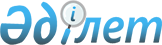 О внесении изменений в решение Акжаикского районного маслихата от 29 декабря 2020 года № 57-1 "О бюджете Акжолского сельского округа Акжаикского района на 2021-2023 годы"Решение Акжаикского районного маслихата Западно-Казахстанской области от 7 декабря 2021 года № 10-1
      Акжаикский районный маслихат РЕШИЛ:
      1. Внести в решение Акжаикского районного маслихата "О бюджете Акжолского сельского округа Акжаикского района на 2021-2023 годы" от 29 декабря 2020 года № 57-1 (зарегистрировано в Реестре государственной регистрации нормативных правовых актов № 6750) следующие изменения:
      пункт 1 изложить в новой редакции:
      "1. Утвердить бюджет Акжолского сельского округа Акжаикского района на 2021-2023 годы согласно приложениям 1, 2 и 3 соответственно, в том числе на 2021 год в следующих объемах:
      1) доходы – 32 102 тысячи тенге:
      налоговые поступления – 2 682 тысяч тенге;
      неналоговые поступления – 173 тысяч тенге;
      поступления от продажи основного капитала – 49 тысяч тенге;
      поступления трансфертов – 29 198 тысяч тенге;
      2) затраты – 33 789 тысяч тенге;
      3) чистое бюджетное кредитование – 0 тенге:
      бюджетные кредиты – 0 тенге;
      погашение бюджетных кредитов – 0 тенге;
      4) сальдо по операциям с финансовыми активами – 0 тенге:
      приобретение финансовых активов – 0 тенге;
      поступления от продажи финансовых активов государства – 0 тенге;
      5) дефицит (профицит) бюджета – - 1 687 тысяч тенге;
      6) финансирование дефицита (использование профицита) бюджета – 1 687 тысяч тенге:
      поступления займов – 0 тенге;
      погашение займов – 0 тенге;
      используемые остатки бюджетных средств – 1 687 тысяч тенге.";
      приложение 1 к указанному решению изложить в новой редакции согласно приложению к настоящему решению.
      2. Настоящее решение вводится в действие с 1 января 2021 года. Бюджет Акжолского сельского округа на 2021 год
					© 2012. РГП на ПХВ «Институт законодательства и правовой информации Республики Казахстан» Министерства юстиции Республики Казахстан
				
      Секретарь маслихата

С.Сиражев
Приложение 
к решению Акжаикского 
районного маслихата 
от 7 декабря 2021 года № 10-1Приложение 1 
к решению Акжаикского 
районного маслихата 
от 29 декабря 2020 года № 57-1
Категория
Категория
Категория
Категория
Категория
Сумма, тысяч тенге
Класс
Класс
Класс
Класс
Сумма, тысяч тенге
Подкласс
Подкласс
Подкласс
Сумма, тысяч тенге
Специфика
Специфика
Сумма, тысяч тенге
Наименование
1
2
3
4
5
6
1) Доходы
 32102
1
Налоговые поступления
2682
01
Подоходный налог
278
2
Индивидуальный подоходный налог
278
04
Налоги на собственность
2404
1
Налоги на имущество
51
3
Земельный налог
24
4
Налог на транспортные средства
2329
2
Неналоговые поступления
173
01
Доходы от государственной собственности
173
5
Доходы от аренды имущества, находящегося в государственной собственности
173
3
Поступление от продажи основного капитала
49
01
Продажа государственного имущества, закрепленного за государственными учреждениями
49
1
Продажа государственного имущества, закрепленного за государственными учреждениями
49
4
Поступления трансфертов
29198
02
Трансферты из вышестоящих органов государственного управления
29198
3
Трансферты из районного (города областного значения) бюджета
29198
Функциональная группа
Функциональная группа
Функциональная группа
Функциональная группа
Функциональная группа
Сумма, тысяч тенге
Функциональная подгруппа
Функциональная подгруппа
Функциональная подгруппа
Функциональная подгруппа
Сумма, тысяч тенге
Администратор бюджетных программ
Администратор бюджетных программ
Администратор бюджетных программ
Сумма, тысяч тенге
Программа
Программа
Сумма, тысяч тенге
Наименование
1
2
3
4
5
6
2) Затраты
 33789
01
Государственные услуги общего характера
27903
1
Представительные, исполнительные и другие органы, выполняющие общие функции государственного управления
27903
124
Аппарат акима города районного значения, села, поселка, сельского округа
27903
001
Услуги по обеспечению деятельности акима города районного значения, села, поселка, сельского округа
27903
022
Капитальные расходы государственного органа
0
07
Жилищно-коммунальное хозяйство
5886
3
Благоустройство населенных пунктов
5886
124
Аппарат акима города районного значения, села, поселка, сельского округа
5886
008
Освещение улиц в населенных пунктах
1396
009
Обеспечение санитарии населенных пунктов
1340
011
Благоустройство и озеленение населенных пунктов
3150
13
Прочие 
0
15
Трансферты
0
3) Чистое бюджетное кредитование
0
Бюджетные кредиты
0
Категория
Категория
Категория
Категория
Категория
Сумма, тысяч тенге
Класс
Класс
Класс
Класс
Сумма, тысяч тенге
Подкласс
Подкласс
Подкласс
Сумма, тысяч тенге
Специфика
Специфика
Сумма, тысяч тенге
Наименование
5
Погашение бюджетных кредитов
0
4) Сальдо по операциям с финансовыми активами
0
Приобретение финансовых активов
0
6
Поступление от продажи финансовых активов государства
0
5) Дефицит (профицит) бюджета
 -1687
6) Финансирование дефицита (использование профицита) бюджета
16877
Поступления займов
0
Функциональная группа
Функциональная группа
Функциональная группа
Функциональная группа
Функциональная группа
Сумма, тысяч тенге
Функциональная подгруппа
Функциональная подгруппа
Функциональная подгруппа
Функциональная подгруппа
Сумма, тысяч тенге
Администратор бюджетных программ
Администратор бюджетных программ
Администратор бюджетных программ
Сумма, тысяч тенге
Программа
Программа
Сумма, тысяч тенге
Наименование
1
2
3
4
5
6
16
Погашение займов
 0
Категория
Категория
Категория
Категория
Категория
Сумма, тысяч тенге
Класс
Класс
Класс
Класс
Сумма, тысяч тенге
Подкласс
Подкласс
Подкласс
Сумма, тысяч тенге
Специфика
Специфика
Сумма, тысяч тенге
Наименование
8
Используемые остатки бюджетных средств
 1687
01
Остатки бюджетных средств
1687
1
Свободные остатки бюджетных средств
1687